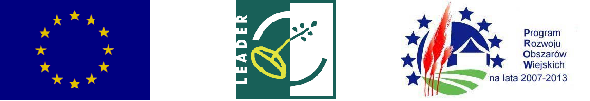 „Europejski Fundusz Rolny na rzecz Rozwoju Obszarów Wiejskich: Europa inwestująca w obszary wiejskie”.Operacja pn. „Przebudowa świetlicy wiejskiej w Kruszówce”mająca na celu poprawę jakości życia mieszkańców obszaru Lokalnej Grupy Działania – Forum Powiatu Garwolińskiegowspółfinansowana jest ze środków Unii Europejskiej w ramach poddziałania 19.2 „Wsparcie na wdrażanie operacji w ramach strategii rozwoju lokalnego kierowanego przez społeczność” w ramach działania „Wsparcie dla rozwoju lokalnego w ramach inicjatywy LEADER” objętego Programem w zakresie „Budowa lub przebudowa ogólnodostępnej i niekomercyjnej infrastruktury turystycznej lub rekreacyjnej, lub kulturalnej” Programu Rozwoju Obszarów Wiejskich na lata 2014-2020Na inwestycję Gmina Miastków Kościelny w ramach podpisanej umowy 
o przyznaniu pomocy Nr 00394-6935-UM0710687/17 z dnia 24.10.2017r. dostała dofinansowanie w ramach dotacji do kwoty: 131 067 zł (słownie: sto trzydzieści jeden tysięcy sześćdziesiąt siedem złotych).